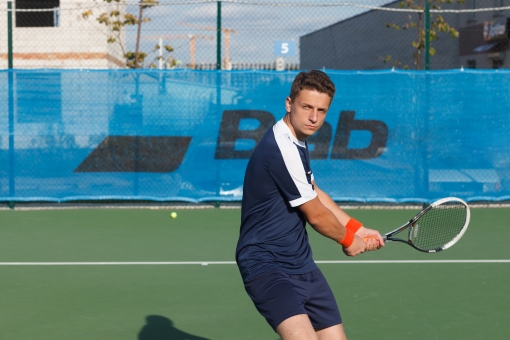 NPO法人川崎寺子屋食堂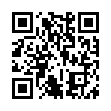 TEL044-299-7474  FAX 044-712-2511  URL http://terakoya.or.jp/    mail address  a.takegishi@terakoya.or.jpNPO法人川崎寺子屋食堂殿                          申　　込　　書7月7日のテニス教室に上記事項を了解の上、参加申し込みします。参加者氏名　　生徒　　　　　　　　　　　　　　　　　　　　　　　　　（参加する時）保護者　　　　　　　　　　　　　　　　　運動靴のレンタル希望者　サイズ　　　　　　cm　　　　　　　電話番号　　　　年　　月　　日